JOB EXPERIENCES: Tornado Group of Companies UAE     Procurement/LogisticsOctober 2014- PresentDuties:   - Independently and totally responsible to arrange and procure   all project related tools machinery, material, equipment and services - Inventory and Warehouse Coordination                                   - Negotiate the terms of purchase, price, delivery terms, time of   delivery, packaging, mode of transport, freight cost, loading/unloading   arrangements and credit terms to the benefit of the company and to   include in the lists of approved materials supplier- Maintain a list of preferred suppliers in accordance with company   Procedures- Prepares comparative analysis for purchases and provide   recommendations to the management for the approval.- Tendering/BOQ Processing
- Arrange logistics for pick up from local suppliers and daily site     transportation to  employees.
- Provide purchasing clerical functions which include; sending material    inquiries, preparing delivery notes, purchase orders, data entry,        coordinate with material suppliers;                                - Search and develop additional suppliers as required
- Arrange heavy equipment’s and transportation as per site/projects   requirements.- Administer policies, procedures and methods by which the company’s     supplier base is managed & reviewed periodically to insure the timely     availability of materials and purchased end items consistent with    quality and cost parameters
- Ensure quality checking process occurs as part of purchase process
- Prepare landed cost information (for international supplier)
- Prepare LPO and IPO; Perform data entry for converting departmental            requisitions to purchase orders.- Follow LPO and IPO. Coordinate with suppliers to ensure on-time   delivery of materials/services.                               - Arranges for the delivery, unloading and storing of the materials on site.
- Ensure effective logistics utilization and coordination with a view to    minimize Driver overtime and associated expenses (fuel etc)                               
- Maintain files in accordance with company policy ensuring all   documentation is safely held                                  
- Handling and monitoring of claims for defectives, shortage, missing    parts etc.
- Coordinate and develop customs clearance process where required
- Liaise with Account Department for processing payment on agreed   credit terms, invoice and related matters.   Robinsons Land Corporation 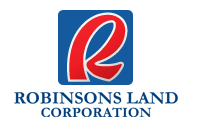 Philippines Operations SupervisorAugust  2013- August 2014 Duties:- Supervise, co-ordinate and schedule the activities of staff/Tenants   who prepare, portion and serve food & monitor over-all cleanliness of   the Mall Operations
-  Planning & Forecasting
-  Coordinate with MARCOMM DEPT. for events & set-up
- Train staff in job duties, and sanitation and safety procedure
- Ensure that food and service meet quality control standard
- Facilitate quality assurance inspection of all tenants 
- Preparation and submission of monthly sales report of all suppliers
- Creating Master billing account, tenants payment of penalties for House      rules violations & orders thru SAP
- Evaluate employees work performance
- Monitoring & inventory of mall operations stock & supplies
- Facilitate meetings with the suppliers, tenants & subordinate
- May participate in the selection & orientation of food service staff and     assist in the development of policies, procedures and budgets
- Answer staff/Tenants/Suppliers/Clients queries
- Monitor attendance
- Issue Memos, Circulars, Letters to staff & tenants
- Cost Control Functions
- Inventory Control
- Manpower budgeting  Beauty Leaders LLC                                               Tourist Club Area, UAELogistics/PurchasingMay 2011- July 2013Duties:Sole management of material throughout supply chainLogistics’ and coordination of materials from suppliers in       EU/USA to clients in GCNegotiations & long term contractsGetting licenses for storages etc.ie liaising with ministry for      Imports/export processingMaintaining and Updating Vendor Master list.Follow up with vendors for DeliveryPurchase Orders and Other Documents (Quotation, PO, IndentERP -Data AnalysisSelecting the best offer considering various aspects such as vendors capacity, quality delivery (purchase order requisition) followed by purchase dept inviting quotation from suppliers and selecting the best offer considering various aspects such as vendors capacity, quality, delivery schedule, price and other factorsPurchase orders are released against requisitions and material is delivered on specified date and location by the vendors Tracking and updating the shipment status from the forwarderSecuring the best freight charges from different forwarders and nominating the forwarder who is fit to handle the shipmentAdministrative task Cost Control Functions-    Inventory ControlAtlas Telecommunication (Properties and Investment Department)UAEAdministrative AssistantJanuary 2008- May 31, 2011Duties:-    Providing administrative support to P&I Department Director, as well as facilitating the smooth running     of all correspondences received at all time-   Coordinating with the Account Department for follow-up of projects pending payments-   Ensure that the financial project payment ledger is updated at all time-   Ensure that enquiries and inbound calls and email are responded to and addressed promptly -   Responsible for all incoming and outgoing faxes, emails and correspondence pertaining to enquiries and     services.-  Ensure quality control of all internal and external documents-  Arranging and informing meeting schedules of the Director-   Directly report to the Department Director concerning all the documents, (incoming / outgoing) and most     especially with sensitive / confidential ones such as Contract Documents and others.-  Dealing with the Contract Department, Accounting Department, Procurement and Purchasing Department     and Operation Department concerning all related documents needed.-  Keep and organized records / documents of contracts, subcontractors’ agreements, construction drawings     and specifications, Building permits and licenses, purchase orders, tender and bid documents and project     revisions and change orders and project valuation / billing documents.-   Prepares Inter Office Memo for the handing over of all the relevant documents/ drawings to the project     team after the project has been awarded to the company/contractor/consultant.-   Responsible on the reproductions of drawings, technical specifications, contracts and others -  Responsible for the circulation of all incoming and outgoing correspondence received from Clients,    Consultants, Subcontractors and the like.-  Responsible in the transmittal of Local Purchase Order (LPO), Enquiries for Quotations, other operation    documents such as request letter, minutes of meetings, valuation / billings ..etc. to the concern  authority    (by hand carry, by fax  and by e mail).-  Coordinates with Subcontractors regarding supplies and services.-  Prepares and scan all documents in order to publish an electronic version of all documents physically filed,     on a shared  company directory and made available to all project team members.Hilton Hotel – Abu Dhabi National Hotel (F&B Department Department)UAEJuly 2005- December, 2007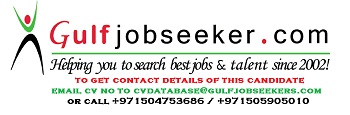 Gulfjobseeker.com CV No: 1465530EDUCATIONAL QUALIFICATIONBachelor of Science in Business Administration (Financial Management) - March 2000University of La Salette (Graduate)PhilippinesJOB OBJECTIVE:“ To secure a challenging position in   the field of Procurement,   Purchasing &  Administration    within a progressive reputed   organization that facilitates   professional growth and utilizes my   qualifications and experiences,   while embracing new methodologies   & strategies to remain competitive   & useful in the market”PERSONAL SKILLS*Exceptionally strong writing and verbal  communication skills in English* Procurement, Purchasing & Inventory   Control/Warehousing* Technical knowledge* Tendering/BOQ* SAP/ ERP* Customer Care & Managing Logistic     Operations * Key Client Account Management * Computer Skills Ms Office Visio & Ms     Project*Strong Interpersonal, Administrative, Accounting, Computer, Organizational and negotiation skills, with proven  ability to make critical decisions  independently*Ability to work closely and  Cooperatively with internal and  external associates*Ability to work in a consultative and  collaborative manner*Self-starter, flexible and multi-tasked  with good time management skills*Contract ManagementPERSONAL BACKGROUNDNationality             :   FilipinoBirthday                 :   Nov. 26, 1980Civil Status            :   SingleReligion                  :   CatholicHeight                   :    5’6 ½Weight                  :    60 kg